«Об утверждении плана работыантинаркотической  комиссиина 2022 год»    В целях защиты граждан, общества и государства от наркоугрозы. Противодействие незаконному производству, распространению наркотических средств, психотропных веществ и их прекурсоров, а также новых синтетических веществ, представляющих потенциальную опасность для жизни и здоровья граждан, противодействию потреблению таких веществ в немедицинских целях   на территории   Малотаябинского сельского поселения, в соответствии с Федеральным законом от 06.10.2003 г. № 131-ФЗ «Об общих принципах  организации местного самоуправления в Российской Федерации», Федеральным законом от 08.01.1998 г. № 3-ФЗ «О наркотических средствах и психотропных веществах"» Уставом Малотаябинского сельского поселения Яльчикского района Чувашской Республики:Утвердить план работы антинаркотической комиссии   Малотаябинского сельского поселения Яльчикского района Чувашской Республики на 2022 год (Приложение № 1).2.    Контроль за исполнением распоряжения оставляю за собой.Глава Малотаябинскогосельского поселенияЯльчикского района                                                                              В.В.  Петров                                                                                                                 Утвержден                                                                                               распоряжением администрации                                                                                               Малотаябинского сельского                                                                                               поселения Яльчикского района                                                                                                 Чувашской Республики                                                                                                от 03.02.2022г. №05ПЛАНработы антинаркотической комиссии в Малотаябинском сельском поселении на 2022 годЧёваш РеспубликиЕлч.к район.К.=.н Таяпаял поселений.н администраций.ХУШУ 2022 =. феврал.н 03-м.ш.  05 № К.=.н Таяпа ял.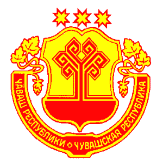 Чувашская РеспубликаЯльчикский районАдминистрацияМалотаябинского сельского поселенияРАСПОРЯЖЕНИЕ«03» февраля 2022 г.  №05 д. Малая ТаябаРассматриваемые вопросыСрок Исполнители      Принятие плана работы антинаркотической комиссии Малотаябинского сельского поселения  на 2021 год1 кварталРуководитель антинаркотической комиссии     О работе  сельских библиотек по организации  выставок методических материалов и стендов о вреде  наркотических средств и психотропных веществ1 кварталМалотаябинскаясельская библиотека     О мерах, принятых по предупреждению культивирования незаконных посевов наркосодержащих растений, выявлению и уничтожению очагов дикорастущих растений, содержащих наркотические вещества2 кварталУчастковый уполномоченный полиции при Малотаябинском сельском  поселении     Об организации деятельности физкультурно-оздоровительных площадок по профилактике злоупотребления наркотиков, психоактивных веществ в подростковой и молодежной среде путем пропаганды здорового образа и вовлечения в систематические занятия физической культурой и спортом2 кварталКультработники Малотаябинского СДК, Староянашевского СДКОтчет о проделанной работе по профилактике наркомании Малотаябинского, Староянашевского, Н.П. Таябинского фельдшерских пунктов 2 кварталКомиссия      О результатах работы  органов и  учреждений   системы профилактики наркомании по исполнению Закона ЧР от 07.10.2008 г. № 53 «О профилактике наркомании и правонарушений, связанных с незаконным оборотом наркотических средств и психотропных веществ»3 кварталАдминистрацияМалотаябинскогосельского поселения       О роли учреждений культуры сельского поселения в формировании негативного отношения к злоупотреблению наркотическими средствами, психоактивными веществами подростковой и молодежной среде3 кварталМалотаябинский СДК, Староянашевский СДК       О ходе выполнения районной  целевой программы «Комплексные меры противодействия злоупотреблению наркотиками и их незаконному обороту».4 кварталРуководитель антинаркотической комиссии      О плане работы  антинаркотической комиссии в Малотаябинском сельском поселении на 2023 год.4 кварталРуководитель антинаркотической комиссии в Малотаябинском сельском поселении